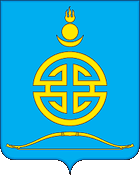 ДУМА ГОРОДСКОГО ОКРУГА «ПОСЕЛОК АГИНСКОЕ»РЕШЕНИЕот 23 декабря 2022 года									     № 78п. АгинскоеО внесении изменений в прогнозный план (программу) приватизации имущества городского округа«Поселок Агинское» на 2022-2024 годыВ соответствии с Федеральным законом от 06 октября 2003 года № 131-ФЗ «Об общих принципах организации местного самоуправления в Российской Федерации», Уставом городского округа «Поселок Агинское», Положением «О порядке управления и распоряжения муниципальной собственностью городского округа «Поселок Агинское», утвержденным решением Думы городского округа «Поселок Агинское» от 18 июня 2009 года № 58, Дума городского округа «Поселок Агинское»РЕШИЛА:1. Внести в прогнозный план (программу) приватизации имущества городского округа «Поселок Агинское» на 2022-2024 годы, утвержденный решением Думы городского округа «Поселок Агинское» от 25 ноября 2021 года № 67 (в редакции решений от 29 апреля 2022 года № 26, от 01 июля 2022 года № 48, от 06 октября 2022 года № 58) следующие изменения:1) раздел «Реорганизация муниципального предприятия в форме преобразования» дополнить строкой 2 в следующей редакции:2) раздел «Недвижимое имущество» дополнить строкой 3 в следующей редакции:2. Настоящее решение вступает в силу со дня его принятия.Председатель Думыгородского округа «Поселок Агинское»			         Б.Д. Бадмацыренов2Муниципальное предприятие «Химчистка и прачечная» городского округа «Поселок Агинское»Имущественный комплекс2023-2024 годы3Нежилое здание, Забайкальский край, Агинский район, пгт. Агинское ул. Таможенная, 13223,4 кв.м.1 000 000,00 рублей2023-2024 годы3земельный участок, Забайкальский край, Агинский район, пгт. Агинское ул. Таможенная, 131770 кв.м.1 000 000,00 рублей2023-2024 годы